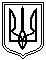 Миколаївська міська рада	Постійна комісії міської ради з питань промисловості, транспорту,енергозбереження, зв'язку, сфери послуг, підприємництва та торгівліПРОТОКОЛ  №13406.12.2018     м. Миколаїв   каб. 357  10:00Засідання постійної комісії міської ради     з питань промисловості, транспорту, енергозбереження, зв'язку, сфери послуг,  підприємництва та торгівліГолова комісії: Євтушенко В.В. Секретар комісії: Садиков В.В.Члени комісії: Шульгач С.В., Ісаков С.М.Відсутні члени комісії : Картошкін К.Е.ПРИСУТНІ:Мкртчян М. С., начальник управління комунального майна Миколаївської міської ради;Любаров Ю.Й., начальник управління з питань культури та охорони культурної спадщини Миколаївської міської ради;Юзвак Є.М. – начальник відділу правового забезпечення юридичного департаменту Миколаївської міської ради;Бочарова І.В. – директор юридичного департаменту Миколаївської міської ради;Курляк О.М., заступник директора департаменту – начальник управління з розвитку споживчого ринку ММР департаменту економічного розвитку ММР;Нефьодов О.О. – заступник начальника управління містобудування та архітектури.Представники преси та телебачення.	ПОРЯДОК ДЕННИЙ :1. Звернення виконуючого обов’язки начальника управління комунального майна Богданова В.М. від 26.09.2018 №1423/10/01/08/18 за вх.№6922 від 28.09.2018 щодо розгляду та погодження проекту рішення міської ради «Про створення комунальної установи Миколаївської міської ради «Парки», s-fk-711.Для обговорення питання запрошено :Мкртчян М. С., начальник управління комунального майна Миколаївської міської ради;Богданов В.М., в.о. начальника управління комунального майна.Корчагов В.Г., начальник управління екології департаменту ЖКГ ММР.Примітка: питання перенесене з порядку денного протоколу №133 від 28.11.20182. Лист управління з питань культури та охорони культурної спадщини Миколаївської міської ради від 08.11.2018 №782/15-11-18 за вх.№7481 від 14.11.2018 щодо розгляду проекту рішення міської ради «Про внесення зміни до рішення міської ради від 12.06.2003 №12/4 «Про затвердження Положень про міські відзнаки й почесні звання міста Миколаєва» в частині внесення змін в Положення про звання «Почесний громадянин міста Миколаєва»Для обговорення питання запрошено :Любаров Ю.Й., начальник управління з питань культури та охорони культурної спадщини ММР.Примітка: питання перенесене з порядку денного протоколу №133 від 28.11.20183.Інформація заступника директора департаменту економічного розвитку Миколаївської міської ради – начальника управління з розвитку споживчого ринку Курляка О.М. від 07.11.2018 №1141/18-1141 за вх.№7406/1 від 08.11.2018 щодо виконання рекомендації постійної комісії міської ради з питань промисловості, транспорту, енергозбереження, зв’язку, сфери послуг, підприємництва та захисту прав споживачів викладених (протокол  №131 від 26.10.2018).Для обговорення питання запрошено :Шуліченко Т.В.,директор департаменту економічного розвитку
Миколаївської міської ради;Курляк О.М., заступник директора департаменту економічного розвитку Миколаївської міської ради – начальник управління з розвитку споживчого ринку. Примітка: питання перенесене з порядку денного протоколу №133 від 28.11.2018.4. Інформація юридичного департаменту щодо виконання рекомендації постійної комісії Миколаївської міської  ради з питань промисловості, транспорту, енергозбереження, зв’язку, сфери послуг, підприємництва та торгівлі протокол №97 від 29.11.2017 та протокол №98 від 07.12.2017 та надання актуальної інформації про стан щодо порушеного провадження справи стосовно скасування рішення державного реєстратора та відповідного запису про право власності за ТОВ Фірма «СТІВ» на об’єкт нерухомого майна нежитлове приміщення, магазин з навісом за адресою: пр. Центральний, 75/12, м. Миколаїв.Для обговорення питання запрошено :Юзвак Є.М. – начальник відділу правового забезпечення юридичного департаменту Миколаївської міської ради.5. Лист управління  містобудування та архітектури Миколаївської міської ради від 04.12.2018 №18-675 за вх.№ 7746 від 04.12.2018 р. щодо розгляду:  - проекту рішення «Про внесення змін та доповнень до рішення Миколаївської міської ради від 25.08.2011№ 8/22 «Про затвердження Порядку пайової участі замовників у розвитку інженерно-транспортної та соціальної інфраструктури міста Миколаєва»; -порядку пайової участі замовників у розвитку інженерно-транспортної та соціальної інфраструктури м.Миколаєва»; -аналізу регуляторного впливу до проекту рішення Миколаївської  міської ради «Про внесення змін та доповнень до рішення Миколаївської міської ради від 25.08.2011 №8/22 «Про затвердження Порядку пайової участі замовників у розвитку інженерно-транспортної та соціальної інфраструктури м.Миколаєва».Для обговорення питання запрошено :Нефьодов О.А. - заступник начальника управління містобудування та архітектури Миколаївської міської ради – начальник відділу містобудівного кадастру та обліку об`єктів містобудування.6.Інформація голови адміністрації Корабельного району Цуканова О.М. від 23.11.2018 №360/05.01.03-03 за вх.№7684 від 27.11.2018 на витяг з протоколу №131 від 26.10.2018 щодо можливості улаштування тротуару по вул. Гетьмана Сагайдачного від пр.Богоявленського до ЗОШ №29. Для обговорення питання запрошено :Цуканов О.М. – голова адміністрації Корабельного району.РОЗГЛЯНУЛИ:1. Звернення виконуючого обов’язки начальника управління комунального майна Богданова В.М. від 26.09.2018 №1423/10/01/08/18 за вх.№6922 від 28.09.2018 щодо розгляду та погодження проекту рішення міської ради «Про створення комунальної установи Миколаївської міської ради «Парки», s-fk-711.СЛУХАЛИ:Мкртчяна М. С., який звернувся до членів постійної комісії з проханням погодити проект рішення міської ради «Про створення комунальної установи Миколаївської міської ради «Парки» та наголосив на необхідності прийняття даного проекту. Зазначив, що створення та затвердження Статуту комунальної установи обумовлено необхідністю утримання, забезпечення належного санітарного, естетичного стану об’єктів благоустрою зеленого господарства міста Миколаєва (парків, скверів, бульварів, площ, пляжів тощо).Садикова В.В. та Ісакова С.М., які запитали у начальника управління комунального майна Миколаївської міської ради Мкртчяна М. С. скільки необхідно коштів для створення комунальної установи Миколаївської міської ради «Парки».Мкртчяна М. С., який відповів, що для створення комунальної установи Миколаївської міської ради «Парки» необхідно близько 54 млн.грн.Ісакова С.М., який зазначив, що дана установа є необхідною, тільки в тому випадку, якщо роботи будуть здійснюватися регулярно. Мкртчяна М. С., який зазначив, що кошти у сумі 54 млн.грн. передбачає забезпечення матеріально-технічною базою, а не поточних витрат і тому, якщо можлива передача матеріально-технічного оснащення в рамках галузі, то в межах даної суми можливо здійснити передачу не в грошовому еквіваленті, а в фізичному вимірі.  Ісакова С.М., який наголосив, що необхідно розробити Статут установи, в якому будуть прописані її повноваження, а для цього необхідно ці повноваження забрати у  ЖКП.Шульгача С.В., який поцікавився у начальника управління комунального майна Миколаївської міської ради Мкртчяна М. С., які функції буде виконувати дана установа, і чому ці роботи не може виконувати приватне підприємство; запитав чи підтримала даний проект профільна комісія. Садикова В.В., який запропонував передати повноваження приватним підприємцям, закріпити за ними зону та заключити договори.Мкртчяна М. С., який зазначив, що проект рішення про створення комунальної установи Миколаївської міської ради «Парки профільною комісією не розглядалося. В обговорені питання приймали участь члени постійної комісії.РЕКОМЕНДОВАНО:1. Направити проект рішення міської ради «Про створення комунальної установи Миколаївської міської ради «Парки», s-fk-711 до постійної профільної комісії з питань житлово-комунального господарства, комунальної власності та благоустрою міста для розгляду та надання своїх пропозицій.2. Профільній комісії врахувати зауваження членів постійної комісії з питань промисловості, транспорту, енергозбереження, зв’язку, сфери послуг, підприємництва та захисту прав споживачів при прийнятті рішення стосовно проекту рішення міської ради «Про створення комунальної установи Миколаївської міської ради «Парки», s-fk-711.ГОЛОСУВАЛИ: «за» – 4, «проти» – 0, «утримались» – 0.2. Лист управління з питань культури та охорони культурної спадщини Миколаївської міської ради від 08.11.2018 №782/15-11-18 за вх.№7481 від 14.11.2018 щодо розгляду проекту рішення міської ради «Про внесення зміни до рішення міської ради від 12.06.2003 №12/4 «Про затвердження Положень про міські відзнаки й почесні звання міста Миколаєва» в частині внесення змін в Положення про звання «Почесний громадянин міста Миколаєва»СЛУХАЛИ:Любарова Ю.Й., який проінформував членів постійної комісії стосовно основних змін, які планується внести до проекту рішення міської ради «Про внесення зміни до рішення міської ради від 12.06.2003 №12/4 «Про затвердження Положень про міські відзнаки й почесні звання міста Миколаєва». Ісакова С.М., який зазначив, що готовий підтримати лише ті зміни, які необхідні для приведення даного проекту рішення до відповідності чинного законодавства, а саме з пункту 3.2 виключити термін «таємне» голосування, яке суперечить закону України «Про місцеве самоврядування в Україні».Любарова Ю.Й., який звернувся до членів постійної комісії з проханням підтримати пункт стосовно обмеження терміну, у межах якого здійснюється подання щодо присвоєння звання «Почесний громадянин міста Миколаєва», а саме не пізніше ніж за 60 днів до дня запланованого засідання сесії міської ради.Садикова В.В., який зазначив, що обмеження терміну, у межах якого здійснюється подання щодо присвоєння звання «Почесний громадянин міста Миколаєва», жодним чином не вплине на прискорення процесу прийняття рішення. Наголосив, що вважає за доцільне присвоювати звання «Почесний громадянин міста Миколаєва» тільки одному кандидату та тільки до Дня міста. Шульгача С.В. та Ісакова С.М., які погодилися з пропозиціями Садикова В.В.В обговорені питання приймали участь члени постійної комісії.РЕКОМЕНДОВАНО:При винесенні проекту рішення міської ради «Про внесення зміни до рішення міської ради від 12.06.2003 №12/4 «Про затвердження Положень про міські відзнаки й почесні звання міста Миколаєва» на розгляд сесії Миколаївської міської ради врахувати пропозиції постійної комісії, а саме: звання «Почесний громадянин міста Миколаєва» присвоювати не більш ніж одному кандидату та тільки до Дня міста. ГОЛОСУВАЛИ: «за» – 4, «проти» – 0, «утримались» – 0.3. Інформація заступника директора департаменту економічного розвитку Миколаївської міської ради – начальника управління з розвитку споживчого ринку Курляка О.М. від 07.11.2018 №1141/18-1141 за вх.№7406/1 від 08.11.2018 щодо виконання рекомендації постійної комісії міської ради з питань промисловості, транспорту, енергозбереження, зв’язку, сфери послуг, підприємництва та захисту прав споживачів викладених (протокол  №131 від 26.10.2018).СЛУХАЛИ:Курляка О.М., який проінформував членів постійної комісії, що на виконання рекомендації постійної комісії від 26.10.2018, протокол  №131 була підготовлена та надана додаткова інформація.РЕКОМЕНДОВАНО:1. Інформацію заступника директора департаменту економічного розвитку Миколаївської міської ради – начальника управління з розвитку споживчого ринку Курляка О.М. від 07.11.2018 №1141/18-114 прийняти до відома. ГОЛОСУВАЛИ: «за» – 4, «проти» – 0, «утримались» – 0.4. Інформація юридичного департаменту щодо виконання рекомендації постійної комісії Миколаївської міської  ради з питань промисловості, транспорту, енергозбереження, зв’язку, сфери послуг, підприємництва та торгівлі протокол №97 від 29.11.2017 та протокол №98 від 07.12.2017 та надання актуальної інформації про стан щодо порушеного провадження справи стосовно скасування рішення державного реєстратора та відповідного запису про право власності за ТОВ Фірма «СТІВ» на об’єкт нерухомого майна нежитлове приміщення, магазин з навісом за адресою: пр. Центральний, 75/12, м. Миколаїв.СЛУХАЛИ:Юзвака Є.М., який проінформував членів постійної комісії, що юридичним департаментом був поданий позив до суду про скасування права власності, судом у 2017 було зупинено провадження до розгляду іншої справи, де позивач оскаржує рішення управління державного архітектурно-будівельного контролю про скасування декларації. Зазначив, що на сьогодні є рішення суду про скасування декларації, декларація є чинною, процес призупинений. Проінформував членів постійної комісії, що на даний момент необхідно щоб управління державного архітектурно-будівельного контролю Миколаївської міської ради скасувало декларацію, а для цього існує певна процедура, а саме – декларацію можна відмінити в присутності заявника. Зазначив, що юридичний департамент отримав позицію апеляційного суду, за якою декларація може бути відмінена, якщо у ході перевірки управління державного архітектурно-будівельного контролю Миколаївської міської ради виявить достатньо підстав. Садикова В.В., який запитав скільки необхідно часу для поновлення справи. Юзвака Є.М., повідомив, що поновити справу можна коли буде відмінена декларація, необхідно приблизно місяць для проведення перевірки і скасування декларації. Ісакова С.М. та Садикова В.В., які запропонували надати рекомендацію управлінню державного архітектурно-будівельного контролю ММР разом з юридичним департаментом Миколаївської міської ради провести необхідні заходи та дії щодо скасування декларації.Садикова В.В., який рекомендував юридичному департаменту через одну комісію доповісти по даному питанню.Бочарова І.В., яка зазначила, що орієнтовно 20.12.2018 юридичний департамент надасть письмову інформацію про стан справи.РЕКОМЕНДОВАНО: 1. Управлінню державного архітектурно-будівельного контролю Миколаївської міської ради разом з юридичним департаментом Миколаївської міської ради провести необхідні заходи та дії щодо скасування декларації.2.Управлінню державного архітектурно-будівельного контролю Миколаївської міської ради разом з юридичним департаментом Миколаївської міської ради розробити дорожню карту по скасуванню рішення державного реєстратора.ГОЛОСУВАЛИ: «за» – 3, «проти» – 0, «утримались» – 0.Примітка: на момент голосування Шульгач С.В. був відсутній.5. Лист управління  містобудування та архітектури Миколаївської міської ради від 04.12.2018 №18-675 за вх.№ 7746 від 04.12.2018 р. щодо розгляду:  - проекту рішення «Про внесення змін та доповнень до рішення Миколаївської міської ради від 25.08.2011№ 8/22 «Про затвердження Порядку пайової участі замовників у розвитку інженерно-транспортної та соціальної інфраструктури міста Миколаєва»; -Порядку пайової участі замовників у розвитку інженерно-транспортної та соціальної інфраструктури м. Миколаєва»; - аналізу регуляторного впливу до проекту рішення Миколаївської  міської ради «Про внесення змін та доповнень до рішення Миколаївської міської ради від 25.08.2011 №8/22 «Про затвердження Порядку пайової участі замовників у розвитку інженерно-транспортної та соціальної інфраструктури м. Миколаєва».СЛУХАЛИ:Нефьодова О.А., який проінформував членів постійної комісії, що проект рішення «Про внесення змін та доповнень до рішення Миколаївської міської ради від 25.08.2011№ 8/22 «Про затвердження Порядку пайової участі замовників у розвитку інженерно-транспортної та соціальної інфраструктури міста Миколаєва» розроблено з метою приведення Порядку пайової участі замовників у розвитку інженерно-транспортної та соціальної інфраструктури м. Миколаєва» до вимог чинного законодавства щодо доповнення переліку об'єктів при будівництві яких замовники не залучаються до пайової участі у розвитку інфраструктури міста Миколаєва, необхідності внесення змін до Порядку а також у зв'язку з визначенням розміру пайової участі замовників у розвитку інфраструктури міста Миколаєва. Повідомив, що управління капітального будівництва Миколаївської міської ради визначено уповноваженим органом при регулюванні діяльності з Пайової участі у розвитку інфраструктури міста Миколаєва. Зазначив, що прийняття регуляторного акту дасть можливість встановити єдині правила розрахунків та сплати внесків, поповнення місцевого бюджету та спрямування отриманих коштів від сплати пайових внесків на утримання та відтворення інженерно-транспортної та соціальної інфраструктури, об'єктів благоустрою.Зазначив, що у залежності від функціонального призначення об’єкта будівництва розмір пайового участі сплачується у такому розмірі:Для житлових будинків:багатоквартирні житлові будинки – 4% загальної кошторисної вартості будівництва об’єкта;індивідуальні житлові будинки загальною площею більше 300 квадратних метрів – 2% загальної кошторисної вартості будівництва об’єкта;Для нежитлових будівель та споруд: об’єкти виробництва, переробки, зберігання продукції, продукції інформаційних технологій, замовники яких здійснюють інвестиції:в сумі від 15 млн. грн до 50 млн. грн та проектно-кошторисною документацією на яких передбачається створення від 20 до 50 робочих місць  – 2 (два) відсотки загальної кошторисної вартості;в сумі від 50 млн. грн до 100 млн. грн та проектно-кошторисною документацією на яких передбачається створення від 50 до 100 робочих місць  – 1 (один) відсоток загальної кошторисної вартості;в сумі від 100 млн. грн і більше та проектно-кошторисною документацією на яких передбачається створення від 100 і більше робочих місць  – 0,5 (нуль цілих п’ять десятих)  відсотків загальної кошторисної вартості; інші нежитлові об’єкти та споруди -  3 (три) відсотки загальної кошторисної вартості.Ісакова С.М. та Шульгача С.В., які зазначили що необхідно ще раз проаналізувати цифри розміру пайової участі замовників у розвитку інфраструктури міста Миколаєва. Зазначили, що управління капітального будівництва Миколаївської міської ради є одним з замовників у будівній галузі та має лише одне повноваження – складати розрахунок розміру пайової участі, тому необхідно внести зміни до положення управління капітального будівництва Миколаївської міської ради та щоб в проекті рішення знаходило відображення повноваження управління капітального будівництва Миколаївської міської ради.Нефьодова О.А., який зазначив, що проект рішення стосовно повноважень управління капітального будівництва Миколаївської міської ради знаходиться на стадії узгодження.В обговорені питання приймали участь члени постійної комісії.РЕКОМЕНДОВАНО:1. Підтримати проект рішення Миколаївської міської ради «Про внесення змін та доповнень до рішення Миколаївської міської ради від 25.08.2011№ 8/22 «Про затвердження Порядку пайової участі замовників у розвитку інженерно-транспортної та соціальної інфраструктури міста Миколаєва» з урахуванням зауважень постійної комісії.2. Управлінню апарату ради, за умови відповідності даного проекту вимогам, визначених статтею 23 Регламенту Миколаївської міської ради VII cкликання, затвердженого рішенням Миколаївської міської ради від 21 січня 2016 року  № 2/5 та внесених рішенням Миколаївської міської ради VII від 13.09.2017 №24/1 «Про внесення змін та доповнень до рішення міської ради від 28.01.2016 № 2/5 «Про затвердження Регламенту Миколаївської міської ради VII скликання», оприлюднити на офіційному веб-сайті Миколаївської міської ради у термін передбачений Регламентом Миколаївської міської ради, а саме протягом одного робочого дня.3. Управлінню містобудування та архітектури Миколаївської міської ради направити проект рішення Миколаївської міської ради «Про внесення змін та доповнень до рішення Миколаївської міської ради від 25.08.2011№ 8/22 «Про затвердження Порядку пайової участі замовників у розвитку інженерно-транспортної та соціальної інфраструктури міста Миколаєва» з усіма необхідними матеріалами (документами) до державної регуляторної служби України.  ГОЛОСУВАЛИ: «за» – 4, «проти» – 0, «утримались» – 0.6. Інформація голови адміністрації Корабельного району Цуканова О.М. від 23.11.2018 №360/05.01.03-03 за вх.№7684 від 27.11.2018 на витяг з протоколу №131 від 26.10.2018 щодо можливості улаштування тротуару по вул. Гетьмана Сагайдачного від пр. Богоявленського до ЗОШ №29. РЕКОМЕНДОВАНО:Інформацію голови адміністрації Корабельного району Цуканова О.М. від 23.11.2018 №360/05.01.03-03 прийняти до відома. ГОЛОСУВАЛИ: «за» – 4, «проти» – 0, «утримались» – 0.Голова постійної комісії                                                        В.В. ЄвтушенкоСекретар постійної комісії                                                     В.В. Садиков